In 1872, a British vessel HMS Challenger set out to map the ocean floor.The ______________________________ discovered a long mountain range running north and south down the length of the ____________________________ ocean.They called this the _______________________________________________________.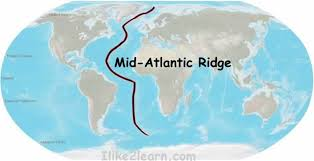 Oceanographers found that the _______________________________________ rocks were found _____________________________ to the ridge… Why?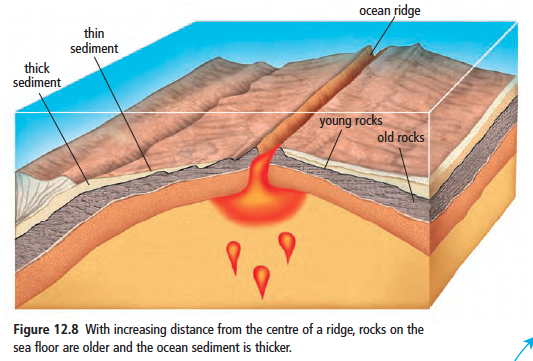 In 1960, Harry Hess proposed an explanation: _________________________ rises from __________________________ the Earth’s surface When it breaks through the Earth’s surface, it hardens and forms _____________________________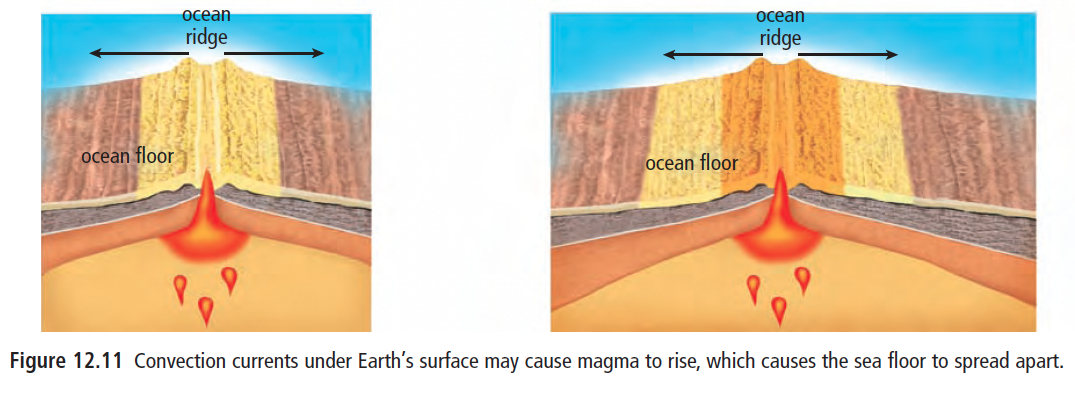 A plate boundary is a region where _____________________ tectonic plates are _____________________________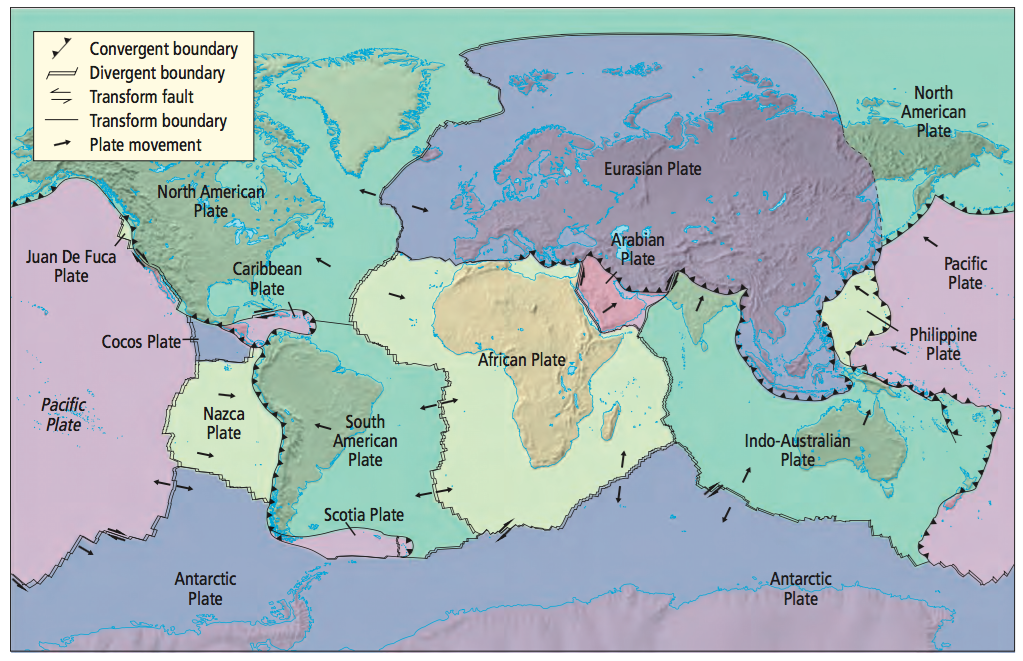 The way in which tectonic plates interact depends on…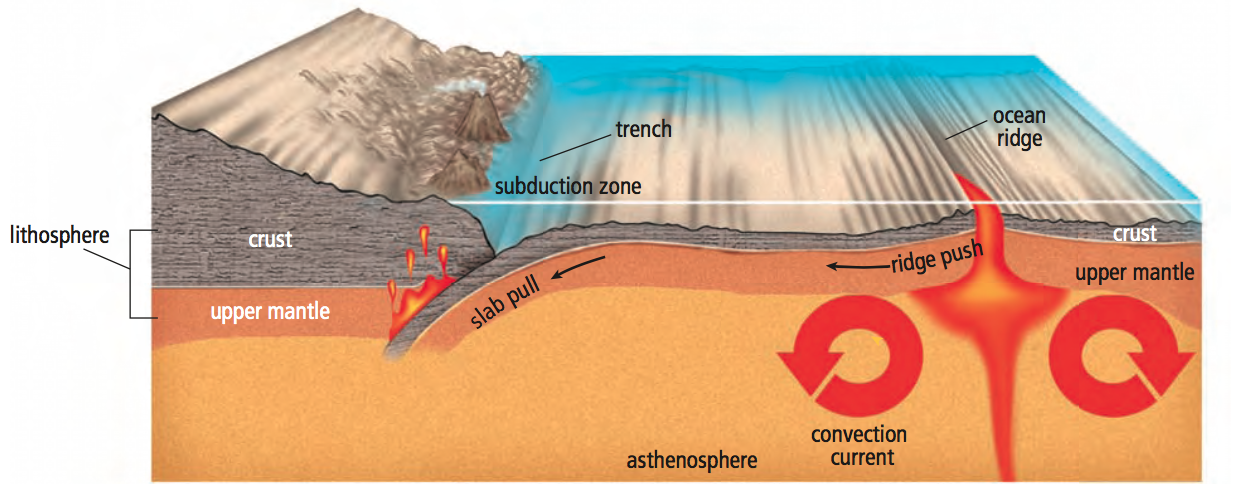 DIVERGENCE Divergent plate boundaries mark the areas where ________________________ plates are ___________________________ apart. In the ocean, sea floor spreading causes plates to _______________________________Ex. 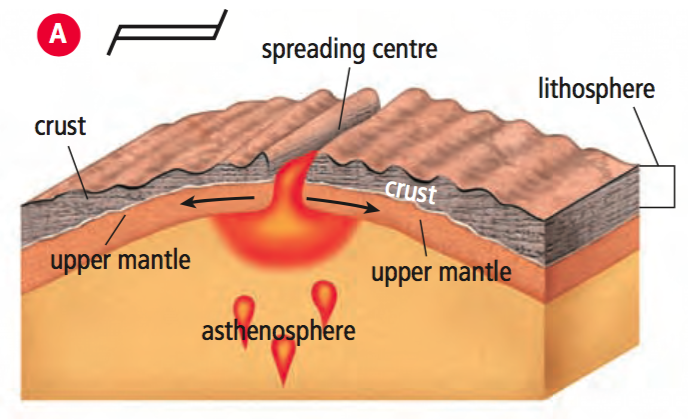 CONVERGENCE Convergent plate boundaries occur where _________________________ plates _________________________.Three types:Continent plate + continent platePlates have similar _________________________ As the plates _________________________, their edges __________________ and ____________________, forming great ___________________________________ ranges Ex.   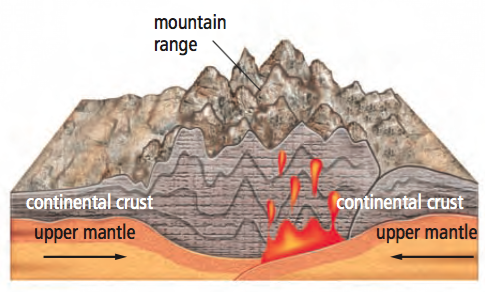 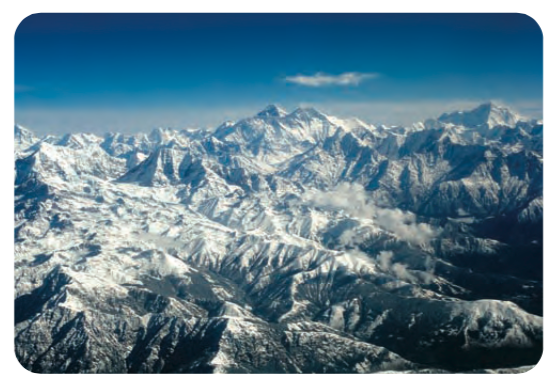 Ocean plate + ocean plate __________________________ occurs where the ______________ dense plate will slide __________________ the ______________________ dense plate and deep into the mantle  A deep underwater valley called a ______________________________ is formed Can produce a ________________________________________________ Ex. 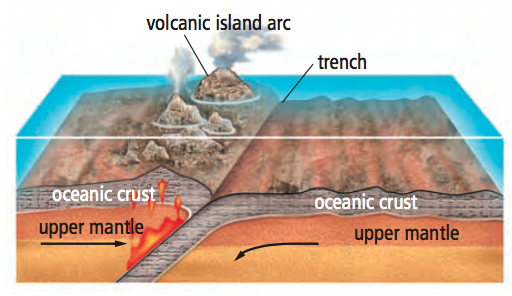 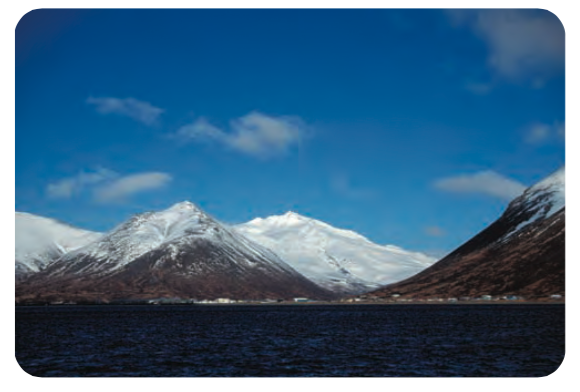 Ocean plate + continental plate Ocean plate is _______________________________ and is forced to slide ______________________________ the continental plate Also produces an ______________________________________________ Ex.  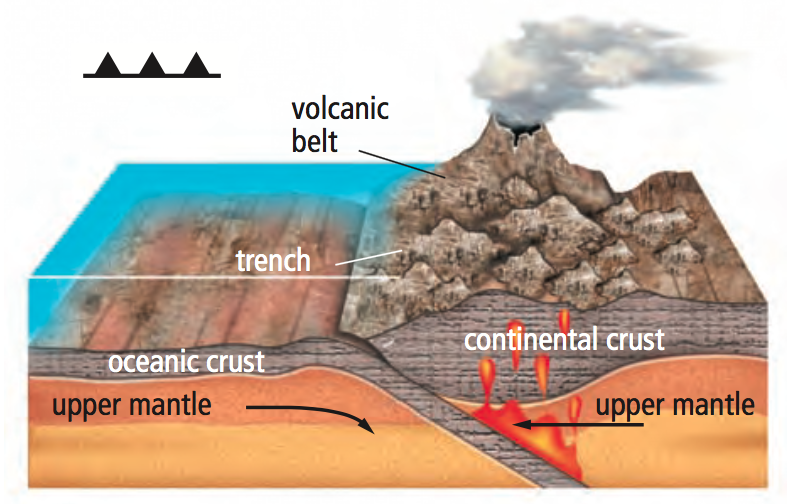 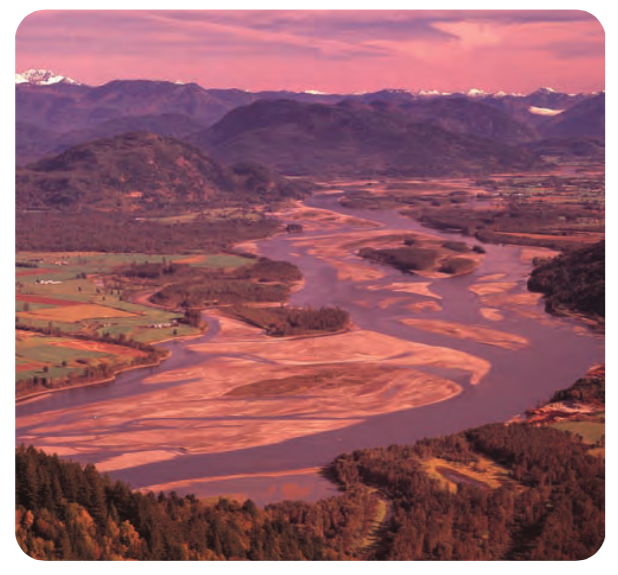 TRANSFORM Transform plate boundary occurs when ____________________________ plates __________________________ past one another. 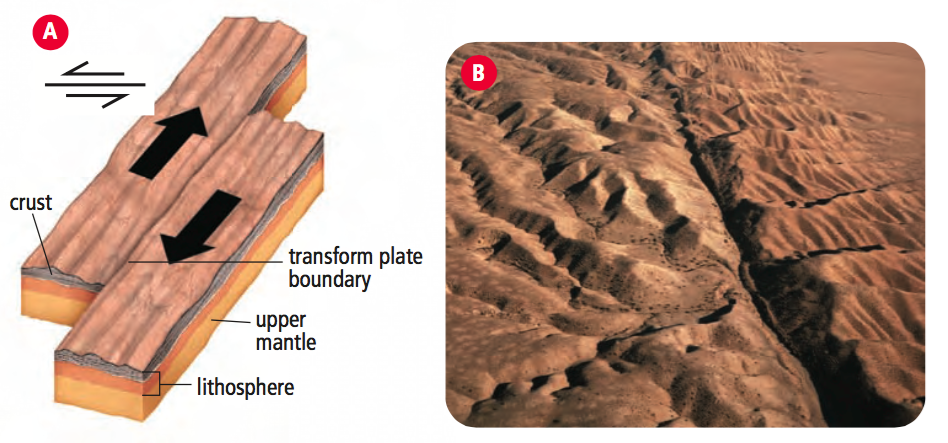 Ex. Science 8Plate Tectonics and BoundariesName:
Date:
Block:The story so far…Name the four layers of the Earth, in order from the inside out:What was the name of the last super continent?What evidence do we have that a super continent formed?Mid-Atlantic RidgeSea-floor spreadingPlate BoundariesPush and PullPush and PullRidge Push Slab PullTypes of Plate Interaction